Работа с текстомРабота с текстомРабота с текстомСмысловое чтениеСмысловое чтениеКнига учит и книга воспитываетТолько тех, кто читает и впитывает.А у тех, кто по строчкам несётся,Лишь одна пустота остаётся.                                 Эдуард АсадовКнига учит и книга воспитываетТолько тех, кто читает и впитывает.А у тех, кто по строчкам несётся,Лишь одна пустота остаётся.                                 Эдуард АсадовКнига учит и книга воспитываетТолько тех, кто читает и впитывает.А у тех, кто по строчкам несётся,Лишь одна пустота остаётся.                                 Эдуард АсадовКнига учит и книга воспитываетТолько тех, кто читает и впитывает.А у тех, кто по строчкам несётся,Лишь одна пустота остаётся.                                 Эдуард Асадов1 этапРабота с текстом до чтенияЦель:Задача педагога:Приемы (перечислить):  2 этапРабота с текстом во время чтенияЦель:Задача педагога:Приемы (перечислить):  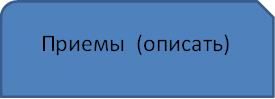 3 этапРабота с текстом после чтенияЦель:Задача педагога:Приемы (перечислить):  